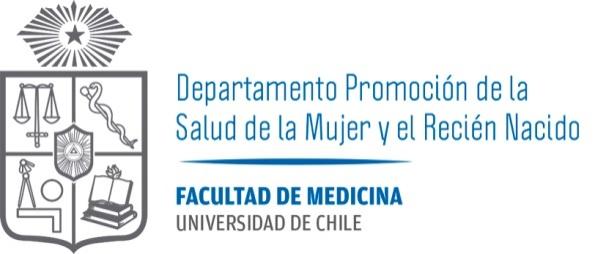                            PRÁCTICA CLÍNICA DE PUERPERIO AÑO 2022  NOMBRE: ……………………………………………………………………………………………….DOCENTE A CARGO: …………………………………………………………………………………CAMPO CLINICO:……………………………………………………………………………………….1) En caso que el estudiante sea evaluado como no habilitado en uno o más de los componentes actitudinales (Responsabilidad, Comunicación, Relaciones Interpersonales, Honestidad), su nota final no será calculada hasta que su situación se presente a Consejo de Escuela y se tome y ejecute la resolución correspondiente a la circunstancia.OBSERVACIONES:………………………………………………………………………………………………………………………………………………………………………………………………………………………………………………………………………………………………………………………………………………………………………………………………………………………………………………………………………………………………………………………………………………………………………………………………………………………………………………………………………..	……………………………………… FIRMA ESTUDIANTE		FIRMA MATRONA DOCENTERETROALIMENTACION………………………………………………………………………………………………………………………………………………………………………………………………………………………………………………………………………………………………………………………………………………………………………………………………………………………………………………………………………………………………………………………………………………………………………………………………………………………………………………………………………………………………………………………………………………………………………………………………………………………………………………………………………………………………………………………………………………………………………………………………………………………………………………………………………………………………………………………………………………………………………………………………………………………………………………………………………………………………………………………………………………………………………………………………………………………………………………………………………………………………………………………………………………………………………………………………………………………………………………………………………………………………………………………………………………………………………………………………………………………………………………………………………………………………ESTUDIANTE	DOCENTERRG / PGU 2022COMPONENTES LOGROSINDICADORESNOTAACTITUDINAL TRANSVERSAL 30%RESPONSABILIDADPresentación PersonalPuntualidadCumplimiento de tareasCOMUNICACIÓN y RELACIONES INTERPERSONALESCon el usuario, equipo, docentes y pares.Capacidad de integrarse al equipo de trabajoExpresa calidez cercanía y buen trato a usuarios, entorno familiar, docentes y equipo multidisciplinario de la Unidad de PuerperioHONESTIDADDemuestra autoconcienciaEs coherente con su pensamiento y su acciónCOGNITIVO DISCIPLINAR ESPECÍFICO POR ÁREA 70%PREVENCIÓN DE IAASRealiza procedimientos respetando normas de asepsia y antisepsiaACTIVIDADES CLÍNICASAnamnesis Exámen físico general y segmentario DIRIGIDAS A LA MADREProcedimientos de enfermeríaACTIVIDADES CLÍNICASAnamnesis Exámen físico general y segmentario DIRIGIDAS AL RECIÉN NACIDOProcedimientos de enfermería ( atención de RN ) Toma de exámenes ASPECTOS EDUCATIVOSIngreso/ AltaEducación individual diada